Образец СОПа «Лазерная терапевтическая методика»Лазерная терапевтическая методика – это лечение, в ходе которого на организм воздействуют четыре лечебных фактора: инфракрасное излучение, светодиодное лазерное излучение, магнитное поле и красное светодиодное излучение. Эффективность лазерной терапии значительно повышается, когда короткоимпульсное ИК низкоинтенсивное лазерное излучение сочетается с непрерывным ИК-излучением светодиодов и с постоянным магнитным полем: магнитно-инфракрасная-свето-лазерная терапия (МИЛ-терапия).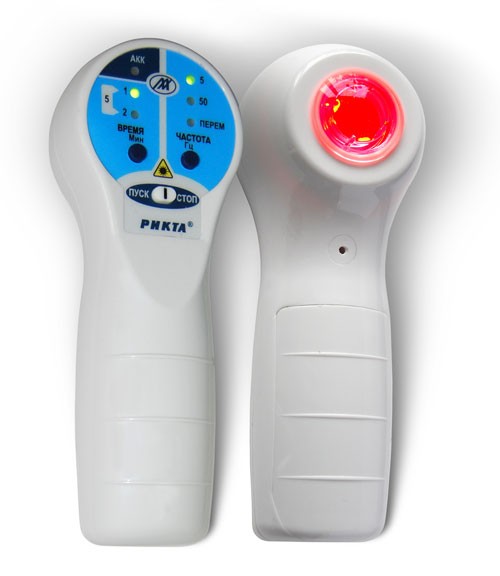 Цель: стандартизация процедуры свето-магнитно-инфракрасной лазерной терапии.Где: физиотерапевтический кабинет АПС и КСС.Когда: при назначении врачом-физиотерапевтом по направлению от лечащего врача.Ответственность: ответственным за проведение манипуляции в соответствии с требованиями СОП является медицинская сестра ФТО. Контроль над соблюдением СОП осуществляют заведующий и старшая медицинская сестра физиотерапевтического отделения.Нормативно-справочная документацияФедеральный закон от 21.11.2011 № 323-ФЗ «Об основах охраны здоровья граждан в Российской Федерации»;Государственный стандарт Минздрава СССР от 1987 г. «ОСТ-42-21-16-86. ССБТ. Отделения, кабинеты физиотерапии, общие требования безопасности».СанПин 2.1.3.2630-10 «Санитарно-эпидемиологические требования к организациям, осуществляющим медицинскую деятельность».ГОСТ Р-50723-94 «Лазерная безопасность. Общие требования безопасности при разработке и эксплуатации лазерных изделий».Типовая инструкция по охране труда для медперсонала отделения (кабинетов физиотерапии) – 92-5-07/3 от 5.02.1988.Должностная инструкция медицинской сестры по физиотерапии.Техника и методика физиотерапевтических процедур. Справочник // Под редакцией В.М. Боголюбова. М.: Издательство Бином, 2017.Современная физиотерапевтическая аппаратура // Федеральное агентство по здравоохранению и социальному развитию ГОУ ВПО Уральская государственная медицинская академия. Екатеринбург, 2007. Ресурсы: аппарат «РИКТА – ЭСМИЛ (1А)», зарядное устройство;спирт 70%;ватные тампоны;одноразовая простыня.Основная часть СОППорядок включения аппаратаВключите аппарат, нажав и удерживая в нажатом положении кнопку «ПУСК/СТОП» до тех пор, пока не прозвучит короткий звуковой сигнал.Если после включения аппарата загорятся и будут непрерывно светиться все светоиндикаторы, переходите к проверке работоспособности аппарата.Если после включения аппарата загораются только светоиндикаторы *1* и *5*, проверка работоспособности не требуется и можно приступить к выполнению процедуры лечения.После включения аппарата или во время работы с ним (исключая режим процедуры лечения) начинает мигать красным светом индикатор «АКК», это означает, что аккумулятор разряжен и для дальнейшей нормальной работы с аппаратом необходимо подзарядить аккумулятор.После включения аппарата проверьте его работоспособность, для чего:приложите аппарат излучающим окном к любой плоской светлой поверхности (например, к листу белой бумаги или к ладони);кратковременно нажмите и отпустите кнопку «ПУСК/СТОП», прозвучит короткий звуковой сигнал, и все светоиндикаторы начнут поочередно мигать, а затем погаснут.Удерживайте аппарат в этом положении в течение 5 секунд.Если по истечении этого времени прозвучит короткий звуковой сигнал и загорятся светоиндикаторы *1* и *5*, это говорит о том, что аппарат исправен и готов к работе.Если по истечении этого времени все светоиндикаторы светятся прерывисто в сопровождении прерывистого звукового сигнала, это значит, что аппарат неисправен. В этом случае выключите аппарат и обратитесь в сервисный центр.Порядок отпуска процедурыОзнакомьтесь с назначением врача.Представьтесь, произведите идентификацию пациента на основании медицинской документации (спросите Ф.И.О. полностью, дату рождения).Убедитесь в наличии у пациента информированного согласия на предстоящую процедуру.Информируйте пациента о предстоящей манипуляции и ходе ее выполнения, объясните ощущения во время процедуры.Придайте пациенту наиболее удобное положение для проведения процедуры. Перед проведением процедуры излучающее окно аппарата продезинфицируйте антисептической спиртовой салфеткой из марли или бязи, смоченной в растворе для дезинфекции медицинских приборов и хорошо отжатой. При этом аппарат выключается, зарядное устройство отсоединяется от сети питания.После включения аппарата установите последовательным нажатием кнопки «Время» необходимое время процедуры лечения: 1 мин, или 2 мин, или 5 мин (при установке 5 мин должны одновременно светиться индикаторы 1 и 2). Последовательным нажатием кнопки «Частота» установите требуемую частоту импульсов излучения: 5 Гц, или 50 Гц, или «Перемен».Если защитная оптическая насадка не используется, выверните ее, поворачивая против часовой стрелки.Установите излучающее окно аппарата на зону лечения и нажмите кнопку «ПУСК/СТОП». Прозвучит короткий звуковой сигнал и начинает мигать соответствующий индикатор.Во время проведения процедуры лечения начинается обратный отсчет времени процедуры лечения, при этом мигающий индикатор фиксирует оставшееся время процедуры.По окончании времени процедуры прозвучит короткий звуковой сигнал, излучение выключается, а индикатор перестает мигать и начинает светиться непрерывно, указывая то время процедуры лечения, которое было выбрано.Можно в любое время прервать процедуру лечения нажатием кнопки «ПУСК/СТОП». При повторном нажатии на эту кнопку процедура лечения начинается заново.Для выключения аппарата нажмите и удерживайте в нажатом положении в течение 2-3 сек кнопку «ПУСК/СТОП», прозвучит короткий звуковой сигнал, все светоиндикаторы погаснут и аппарат выключится.Если во включенном состоянии в течение 3 минут аппарат не используется, в этом случае прозвучит короткий звуковой сигнал и аппарат автоматически выключится. Уберите излучающее окно аппарата.После окончания процедуры излучающее окно аппарата дезинфицируйте антисептической спиртовой салфеткой из марли или бязи, смоченной в растворе для дезинфекции медицинских приборов и хорошо отжатой. При этом аппарат выключается, зарядное устройство отсоединяется от сети питания.Сообщите пациенту о времени следующей явки и отметьте прохождение процедуры в листе назначений.Контроль встроенного аккумулятораЕсли напряжение аккумулятора соответствует норме, светоиндикатор «АКК» не светится. Это говорит о том, что аккумулятор заряжен и с аппаратом можно работать дальше.Если напряжение аккумулятора будет меньше допустимого уровня, светоиндикатор «АКК» начинает мигать красным светом. Запаса энергии осталось на работу в течение 10 минут. При дальнейшей работе раздастся короткий прерывистый звуковой сигнал, аппарат выключится, погаснут все индикаторы. Зарядка аккумулятора осуществляется только в выключенном состоянии аппарата при подключении аппарата к сети электропитания через зарядное устройство:подключите к гнезду аппарата кабель зарядного устройства;включите зарядное устройство в сеть, загорается красным светом индикатор «АКК» на корпусе аппарата;ориентировочное время зарядки – не более 3 часов;когда индикатор «АКК» загорится зеленым светом, отсоедините шнур питания зарядного устройства от сетевой розетки и соединительный кабель зарядного устройства от разъема аппарата и работайте с аппаратом автономно.Требования техники безопасностиПри эксплуатации аппарата запрещается включать зарядное устройство в сеть влажными руками, разбирать аппарат, извлекать аккумулятор, распылять легко воспламеняющиеся средства вблизи аппарата, вставлять вилку аппарата зарядного устройства в розетку сети не до упора.При облучении области проекции сердца используется только частота 5 Гц.Во избежание поражения глаз излучение должно включаться только после установки излучающего окна аппарата на зону воздействия.Медицинский персонал должен работать в защитных очках. При проведении облучения области лица защитные очки надеваются больному.При обнаружении дыма или запахов, исходящих от аппарата или зарядного устройства, выключается аппарат и отключается зарядное устройство от сети питания.Распределение данного СОПаЭкземпляр	         	            ПодразделениеОригинал	                        Главная медицинская сестраКопия 2                                  Старшая медсестра структурного подразделенияОтветственные исполнители ознакомлены и обязуются исполнять:Муниципальное бюджетное учреждение «Центральная городская клиническая больница № 6» г. ЕкатеринбургаМуниципальное бюджетное учреждение «Центральная городская клиническая больница № 6» г. ЕкатеринбургаСТАНДАРТНАЯ ОПЕРАЦИОННАЯ ПРОЦЕДУРАСТАНДАРТНАЯ ОПЕРАЦИОННАЯ ПРОЦЕДУРАСТАНДАРТНАЯ ОПЕРАЦИОННАЯ ПРОЦЕДУРАНОМЕР:  12-006Муниципальное бюджетное учреждение «Центральная городская клиническая больница № 6» г. ЕкатеринбургаМуниципальное бюджетное учреждение «Центральная городская клиническая больница № 6» г. ЕкатеринбургаСТАНДАРТНАЯ ОПЕРАЦИОННАЯ ПРОЦЕДУРАСТАНДАРТНАЯ ОПЕРАЦИОННАЯ ПРОЦЕДУРАСТАНДАРТНАЯ ОПЕРАЦИОННАЯ ПРОЦЕДУРАЛИСТ: 1      ВСЕГО: 4НАЗВАНИЕ: Лазерная терапевтическая методика НАЗВАНИЕ: Лазерная терапевтическая методика НАЗВАНИЕ: Лазерная терапевтическая методика НАЗВАНИЕ: Лазерная терапевтическая методика ОТДЕЛ физиотерапевтическое отделение,  физиотерапевтические кабинетыОТДЕЛ физиотерапевтическое отделение,  физиотерапевтические кабинетыДЕЙСТВУЕТ С:01.07.2018 г.ЗАМЕНЯЕТ:                            Вводится впервыеЗАМЕНЯЕТ:                            Вводится впервыеПРИЧИНА ПЕРЕСМОТРА:ОТДЕЛ физиотерапевтическое отделение,  физиотерапевтические кабинетыОТДЕЛ физиотерапевтическое отделение,  физиотерапевтические кабинетыДЕЙСТВУЕТ С:01.07.2018 г.ЗАМЕНЯЕТ:                            Вводится впервыеЗАМЕНЯЕТ:                            Вводится впервыеПРИЧИНА ПЕРЕСМОТРА:ДАТА СЛЕДУЮЩЕГО ПЕРЕСМОТРА:ДАТА СЛЕДУЮЩЕГО ПЕРЕСМОТРА:СОСТАВИЛ:Старшая медсестра ФТО Королева Л.М.«__» _______ 20__ г.СОСТАВИЛ:Старшая медсестра ФТО Королева Л.М.«__» _______ 20__ г.СОСТАВИЛ:Старшая медсестра ФТО Королева Л.М.«__» _______ 20__ г.УТВЕРДИЛ:Главный врач МБУ «ЦГКБ №6» ___________/Степанов А.И./«____»_____________20___г.УТВЕРДИЛ:Главный врач МБУ «ЦГКБ №6» ___________/Степанов А.И./«____»_____________20___г.УТВЕРДИЛ:Главный врач МБУ «ЦГКБ №6» ___________/Степанов А.И./«____»_____________20___г.№ п/пФамилияПодписьДата